GRIDIRON SENIORS OF THE WEEK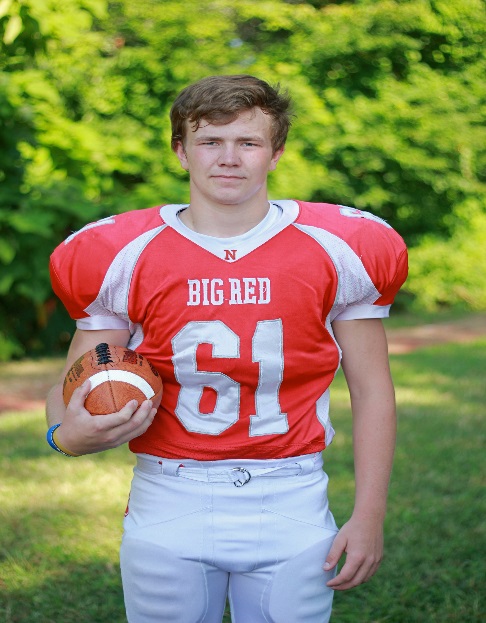 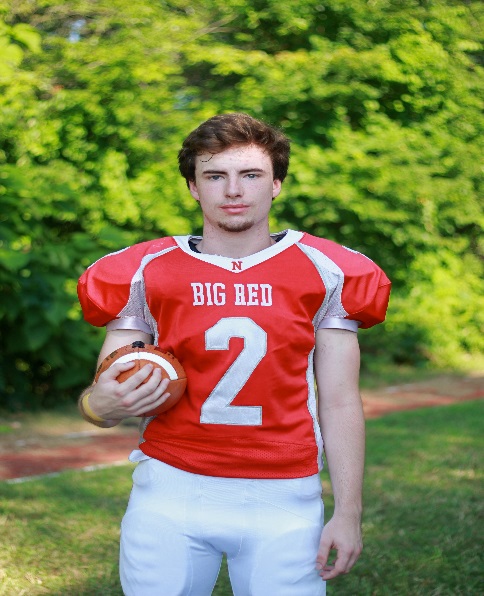 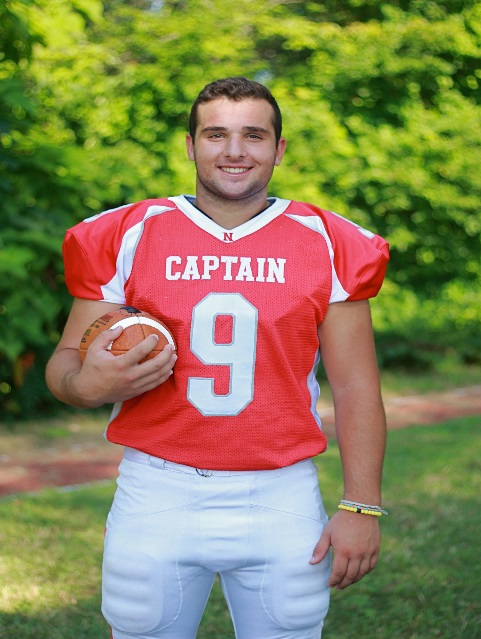 Jack Puccio10 Years FootballSports Accomplishments – 2 Sport Varsity Letterman – Football and LacrosseParents - Timothy & TaraSiblings – Thomas & JuliaFavorite Football Moment – “35-0 victory over Duxbury at Community Field”Post-Graduation Plans – Plans to Attend College – School & Major Undecided    Matthew Quinn9 Years FootballSports Accomplishments – 2 Youth Football ChampionshipsParent – Kevin Siblings – Dianne & JosephFavorite Football Moment –  “Beating Easton 28-0 in 8th grade”Post-Graduation Plans – Attend 4 Year College and Major in Sports ManagementNicholas Raneri11 Years FootballSports Accomplishments – 2 Sport Captain – Played in 2 State Champioships in 1 YearSchool Accomplishments – Honor RollParents –  Julie & LeoSibling - AnthonyFavorite Football Moment –  “Playing at Gillette Stadium and beating Duxbury 35-0 in the playoffs”Post-Graduation Plans – Play College Football